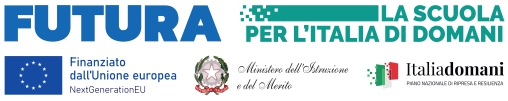 Allegato ADOMANDA DI PARTECIPAZIONE ALL’AVVISO UNICO per la selezione e il reclutamento di docenti interni per la composizione di un GRUPPO DI LAVORO PER IL MULTILINGUISMO nell’ambito della linea di investimento3.1 “Nuove competenze e nuovi linguaggi” – Titolo progetto: Il futuro a scuolaCNP: M4C1I3.1-2023-1143 – P-28058CUP: B84D23005210006LINEA DI INTERVENTO B – FORMAZIONE DOCENTICodiceM4C1I3.1-2023-1143-1242 (allegare curriculum vitae datato e firmato e copia documento d’identità in corso di validità)Al Dirigente Scolastico dell’Istituto IC GIOVANNI VERGA VIAGRANDE)Il/la sottoscritto/a  				                                                                                                                                        nato/a a		il		 residente a	Provincia di	Via/Piazza 	n.	Codice Fiscale 	, in qualità di personale interno alla Istituzione scolasticaconsapevole che la falsità in atti e le dichiarazioni mendaci sono punite ai sensi del codice penale e delle leggi speciali in materia e che, laddove dovesse emergere la non veridicità di quanto qui dichiarato, si avrà la decadenza dai benefici eventualmente ottenuti ai sensi dell’art. 75 del d.P.R.n. 445 del 28 dicembre 2000 e l’applicazione di ogni altra sanzione prevista dalla legge, nella predetta qualità, ai sensi e per gli effetti di cui agli artt. 46 e 47 del d.P.R. n. 445 del 28 dicembre 2000,CHIEDEdi essere ammesso/a a partecipare alla procedura per la selezione e il reclutamento di docenti interni per la composizione di un GRUPPO DI LAVORO PER IL MULTILINGUISMO per la realizzazione dei percorsi formativi nell’ambito della linea di investimento3.1 “Nuove competenze e nuovi linguaggi” Titolo progetto: Il futuro a scuolaCNP: M4C1I3.1-2023-1143 – P-28058CUP: B84D23005210006LINEA DI INTERVENTO B – FORMAZIONE DOCENTICodiceM4C1I3.1-2023-1143-1242A tal fine, dichiara, sotto la propria responsabilità:che i recapiti presso i quali si intendono ricevere le comunicazioni sono i seguenti:residenza: _indirizzo posta elettronica: _ 	numero di telefono:	,autorizzando espressamente l’Istituzione scolastica all’utilizzo dei suddetti mezzi per effettuare le comunicazioni;di essere informato/a che l’Istituzione scolastica non sarà responsabile per il caso di dispersione di comunicazioni dipendente da mancata o inesatta indicazione dei recapiti di cui al comma 1, oppure da mancata o tardiva comunicazione del cambiamento degli stessi;di aver preso visione del Decreto e dell’Avviso e di accettare tutte le condizioni ivi contenute;di aver preso visione dell’informativa relativa alla privacy presente nell’avviso;di prestare il proprio consenso, ai fini dell’espletamento della procedura in oggetto e del successivo conferimento dell’incarico, al trattamento dei propri dati personali ai sensi dell’art. 13 del Regolamento (UE) 2016/679 e del d.lgs. 30 giugno 2003, n. 196.Ai fini della partecipazione alla procedura in oggetto, il/la sottoscritto/aDICHIARA ALTRESÌdi possedere i requisiti di ammissione alla selezione in oggetto di cui all’Avviso e, nello specifico, di:avere la cittadinanza italiana o di uno degli Stati membri dell’Unione europea;avere il godimento dei diritti civili e politici;non essere stato escluso/a dall’elettorato politico attivo;possedere l’idoneità fisica allo svolgimento delle funzioni cui la presente procedura di selezione si riferisce;non aver riportato condanne penali e di non essere destinatario/a di provvedimenti che riguardano l’applicazione di misure di prevenzione, di decisioni civili e di provvedimenti amministrativi iscritti nel casellario giudiziale;non essere sottoposto/a a procedimenti penali [o se sì a quali………………………………………………………………………………………………………………………………………];non essere stato/a destituito/a o dispensato/a dall’impiego presso una Pubblica Amministrazione;non essere stato/a dichiarato/a decaduto/a o licenziato/a da un impiego statale;non trovarsi in situazione di incompatibilità, ai sensi di quanto previsto dal d.lgs. n. 39/2013 e dall’art. 53, del d.lgs. n. 165/2001;a. ovvero, nel caso in cui sussistano situazioni di incompatibilità, che le stesse sono le seguenti: 	 	;non trovarsi in situazioni di conflitto di interessi, anche potenziale, ai sensi dell’art. 53, comma 14, del d.lgs. n. 165/2001, che possano interferire con l’esercizio dell’incarico;essere in possesso dei requisiti richiesti dall’avviso e della particolare e comprovata specializzazione strettamente correlata al contenuto della prestazione richiesta;	Si allega alla presente griglia titoli e curriculum vitae sottoscritto contenente una autodichiarazione di veridicità dei dati e delle informazioni contenute, ai sensi degli artt. 46 e 47 del D.P.R. 445/2000, nonché fotocopia del documento di identità in corso di validità.Luogo e data	Firma del Partecipante 	,  		 	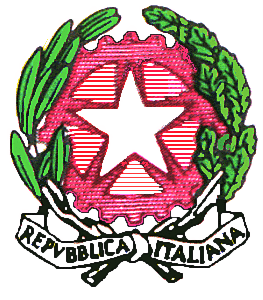 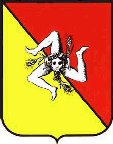 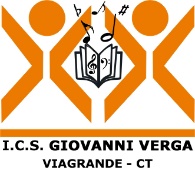 Istituto Comprensivo Statale“GIOVANNI VERGA”Infanzia – Primaria - Secondaria ad Indirizzo MusicaleVia Pacini, 62 - 95029 – Viagrande (CT)Tel. 0957894373 - Fax: 0957901476C.F.81003650876GRIGLIA DI VALUTAZIONE DEI TITOLI PER:Componente GRUPPO DI LAVORO PER IL MULTILINGUISMOGRIGLIA DI VALUTAZIONE DEI TITOLI PER:Componente GRUPPO DI LAVORO PER IL MULTILINGUISMOGRIGLIA DI VALUTAZIONE DEI TITOLI PER:Componente GRUPPO DI LAVORO PER IL MULTILINGUISMOGRIGLIA DI VALUTAZIONE DEI TITOLI PER:Componente GRUPPO DI LAVORO PER IL MULTILINGUISMOGRIGLIA DI VALUTAZIONE DEI TITOLI PER:Componente GRUPPO DI LAVORO PER IL MULTILINGUISMOCriteri di ammissione: essere in possesso dei requisiti per il ruolo per cui si presenta domandaessere docente in servizio per tutto il periodo dell’incaricoCriteri di ammissione: essere in possesso dei requisiti per il ruolo per cui si presenta domandaessere docente in servizio per tutto il periodo dell’incaricoCriteri di ammissione: essere in possesso dei requisiti per il ruolo per cui si presenta domandaessere docente in servizio per tutto il periodo dell’incaricoCriteri di ammissione: essere in possesso dei requisiti per il ruolo per cui si presenta domandaessere docente in servizio per tutto il periodo dell’incaricoCriteri di ammissione: essere in possesso dei requisiti per il ruolo per cui si presenta domandaessere docente in servizio per tutto il periodo dell’incaricoL' ISTRUZIONE, LA FORMAZIONENELLO SPECIFICO DIPARTIMENTO IN CUI SI CONCORRE L' ISTRUZIONE, LA FORMAZIONENELLO SPECIFICO DIPARTIMENTO IN CUI SI CONCORRE L' ISTRUZIONE, LA FORMAZIONENELLO SPECIFICO DIPARTIMENTO IN CUI SI CONCORRE da compilare a cura del candidatoda compilare a cura della commissioneA1. LAUREA INERENTE AL RUOLO SPECIFICO (vecchio ordinamento o magistrale)Verrà valutata una sola laureaPUNTIA1. LAUREA INERENTE AL RUOLO SPECIFICO (vecchio ordinamento o magistrale)Verrà valutata una sola laurea20A2. LAUREA TRIENNALE INERENTE AL RUOLO SPECIFICO (in alternativa al punto A1)Verrà valutata una sola laurea10A3. DIPLOMA DI ISTRUZIONE SECONDARIA (in alternativa ai punti A1 e A2)Verrà valutato un solo titolo5A4. DOTTORATO DI RICERCA ATTINENTE ALLA SELEZIONEA4. DOTTORATO DI RICERCA ATTINENTE ALLA SELEZIONE5A5. MASTER UNIVERSITARIO DI II LIVELLO ATTINENTE ALLA SELEZIONEA5. MASTER UNIVERSITARIO DI II LIVELLO ATTINENTE ALLA SELEZIONE5A6. MASTER UNIVERSITARIO DI I LIVELLO ATTINENTE ALLA SELEZIONE (in alternativa al punto A3)A6. MASTER UNIVERSITARIO DI I LIVELLO ATTINENTE ALLA SELEZIONE (in alternativa al punto A3)5LE CERTIFICAZIONI OTTENUTE  NELLO SPECIFICO SETTORE IN CUI SI CONCORRELE CERTIFICAZIONI OTTENUTE  NELLO SPECIFICO SETTORE IN CUI SI CONCORRELE CERTIFICAZIONI OTTENUTE  NELLO SPECIFICO SETTORE IN CUI SI CONCORREB1. COMPETENZE I.C.T. CERTIFICATE riconosciute dal MIURMax 2 cert.5 punti cadLE ESPERIENZENELLO SPECIFICO SETTORE IN CUI SI CONCORRELE ESPERIENZENELLO SPECIFICO SETTORE IN CUI SI CONCORRELE ESPERIENZENELLO SPECIFICO SETTORE IN CUI SI CONCORREC1. CONOSCENZE SPECIFICHE DELL'ARGOMENTO (documentate attraverso esperienze di esperto in tematiche inerenti all’argomento della selezione presso scuole statali)Max 102 punti cad.C2. CONOSCENZE SPECIFICHE DELL'ARGOMENTO (documentate attraverso pubblicazioni, anche di corsi di formazione online, inerenti all’argomento della selezione)Max 52 punti cad.C3. CONOSCENZE SPECIFICHE DELL'ARGOMENTO (documentate attraverso esperienze di esperto in tematiche inerenti all’argomento della selezione se non coincidenti con quelli del punto C1)Max 101 punti cad.C4. CONOSCENZE SPECIFICHE DELL'ARGOMENTO (documentate attraverso corsi di formazione seguiti min. 12 ore, con rilascio di attestatoMax 101 punti cad.C4. CONOSCENZE SPECIFICHE DELL'ARGOMENTO (documentate attraverso esperienze lavorative professionali inerenti all’oggetto dell’incarico e alla tematica dello stesso se non coincidenti con i punti C1 e C3)Max 101 punto cad.TOTALE MAX                                                               TOTALE MAX                                                               TOTALE MAX                                                               